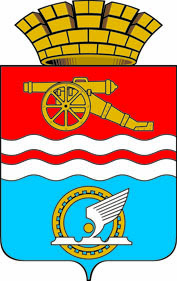 СВЕРДЛОВСКАЯ ОБЛАСТЬАДМИНИСТРАЦИЯ КАМЕНСК-УРАЛЬСКОГО ГОРОДСКОГО ОКРУГАПОСТАНОВЛЕНИЕот 20.06.2022 № 410 О дополнительных ограничениях розничной продажи алкогольной продукции в период проведения «Выпускных вечеров» в муниципальных общеобразовательных учрежденияхВ соответствии с Федеральным законом от 06 октября 2003 года 
№ 131-ФЗ «Об общих принципах организации местного самоуправления в Российской Федерации», статьей 5-1 Закона Свердловской области от 29 октября 2013 года № 103-ОЗ «О регулировании отдельных отношений в сфере розничной продажи алкогольной продукции и ограничения ее потребления на территории Свердловской области», в целях обеспечения общественной безопасности в период проведения «Выпускных вечеров» в муниципальных общеобразовательных учреждениях Администрация Каменск-Уральского городского округаПОСТАНОВЛЯЕТ:1. Рекомендовать руководителям организаций, осуществляющих розничную продажу алкогольной продукции в границах территорий, прилегающих к муниципальным общеобразовательным учреждениям согласно Приложению к настоящему постановлению, обеспечить исполнение статьи 5-1 Закона Свердловской области от 29 октября 2013 года      № 103-ОЗ «О регулировании отдельных отношений в сфере розничной продажи алкогольной продукции и ограничения ее потребления на территории Свердловской области».2. Отделу развития потребительского рынка, предпринимательства и туризма Администрации Каменск-Уральского городского округа (Афонина Т.К.) ознакомить руководителей организаций, осуществляющих розничную продажу алкогольной продукции, с настоящим постановлением и положениями статьи 5-1 Закона Свердловской области от 29 октября 2013 года № 103-ОЗ «О регулировании отдельных отношений в сфере розничной продажи алкогольной продукции и ограничения ее потребления на территории Свердловской области».3. Опубликовать настоящее постановление в газете «Каменский рабочий» и разместить на официальном сайте муниципального образования.4. Контроль исполнения настоящего постановления возложить на заместителя главы Администрации городского округа С.И. Жукову. Глава 
Каменск-Уральского городского округа			                    	         А.А. ГерасимовПриложениек постановлению Администрации 
Каменск-Уральского городского округа от 20.06.2022 № 410Перечень
муниципальных общеобразовательных учреждений, в которых проводятся «Выпускные вечера» в 2022 году№ п/пДата и время проведения мероприятияМесто проведения мероприятия,границы прилегающей территории, где 
не допускается розничная продажа алкогольной продукции1.23.06.202213.00-17.00Средняя школа № 35Границы улиц:
Железнодорожная, Каменская, Белинского, 4-й Пятилетки2.24.06.202213.00-17.00Средняя школа № 40Границы улиц:
Шестакова, Калинина, Каменская, Суворова3.26.06.202213.00-17.00Средняя школа № 60Границы улиц:
Крылова, Кунавина, проспект Победы, Павлова4.27.06.202213.00-17.00Средняя школа № 20Границы улиц:
Уральская, Набережная, Каменская, Алюминиевая 5.29.06.202213.00-17.00Средняя школа № 3Границы улиц:
Олега Кошевого, Бажова, Зои Космодемьянской, Карла Маркса6.30.06.202213.00-17.00Средняя школа № 15Границы улиц:
проспект Победы, Пугачева, Московская, Карла Маркса, Прокопьева7.30.06.202213.00-17.00Средняя школа № 16Средняя школа № 17Границы улиц:
Шестакова, Суворова, Алюминиевая, бульвар Парижской Коммуны8.30.06.202213.00-17.00Средняя школа № 22Границы улиц:
Кирова (от Сквера Тимирязева), Кунавина, проспект Победы (до ост. Щербакова) 9.01.07.202213.00-17.00Лицей № 9Границы улиц:
Гоголя, бульвар Парижской Коммуны, Алюминиевая 10.01.07.202213.00-17.00Лицей № 10Границы улиц:
Ленина, Кунавина, Кирова, проспект Победы 11.01.07.202213.00-17.00Средняя школа № 21Границы улиц:
Лермонтова (от ДК «Современник» до дома № 175) 12.01.07.202213.00-17.00Средняя школа № 25Границы улиц:
Каменская, Калинина, Октябрьская, Суворова13.02.07.202213.00-17.00Центр образования «Аксиома»Границы улиц:
Кутузова, 4-й Пятилетки, Суворова, Каменская (до Героев Отечества)